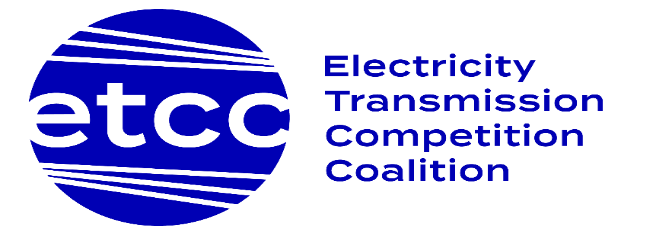 April 25, 2023 				The Honorable Joe Manchin IIIChairman Committee on Energy and Natural ResourcesU.S. Senate304 Dirksen Senate Office BuildingWashington, DC 20510The Honorable John BarrassoRanking MemberCommittee on Energy and Natural ResourcesU.S. Senate304 Dirksen Senate Office BuildingWashington, DC 20510Re: Iowa Supreme Court Rejects Electricity Transmission Right of First Refusal Law – Described as “Quintessentially Crony Capitalism; Rent Seeking; Protectionist and Anti-Competitive”Dear Chairman Manchin and Ranking Member Barrasso:America’s electricity consumers once again reach out to you to ask for your support in reminding the Federal Energy Regulatory Commission (FERC) that their core mission under the Federal Power Act is to protect electricity consumers and that you do not support FERC backtracking on transmission competition as their current Notice of Proposed Rulemaking (NOPR) contemplates.  Competitive bidding of new transmission projects reduces electricity costs for consumers, is sound anti-inflationary policy, and is a bipartisan conclusion.  Under both Presidents Trump and Biden, the Department of Justice (DOJ) has challenged state incumbent preference laws (also known as rights of first refusal laws) that seek to circumvent FERC’s existing requirements for transmission competition.  Last year, DOJ, this time joined by the Federal Trade Commission (FTC), reiterated that stance in comments on the NOPR’s proposal to significantly abandon transmission competition.  FERC’s Order No. 1000, issued over a decade ago, found that transmission competition was essential to FERC’s duty to determine just and reasonable rates and that eliminating contractual preferences in tariffs or agreements under federal jurisdiction was in the public interest.  FERC’s pronouncement about the benefits of competition on transmission rates proved correct as savings from competed projects are significant and consistent with studies that have shown that competition could reduce the cost of transmission projects by up to 40 percent.  Yet only three percent of all transmission investment since Order No. 1000 has been competitively awarded because of a lack of FERC enforcement of Order No. 1000 and incumbent lobbying efforts at the state level.  With one study suggesting the United States may need to spend $2.1 trillion by 2050 to build-out the transmission grid, time is of the essence and your voice is essential now.Just weeks, ago the Supreme Court of Iowa added their voice to Senators Heinrich and Lee, the DOJ, FTC, the United States Court of Appeals for the Fifth Circuit, and hundreds of consumers and bipartisan groups in saying that consumers need competition to tackle the ever-rising electricity costs.  The Iowa Supreme Court was very succinct that preferences are “quintessentially crony capitalism . . .  rent-seeking, protectionist legislation is anticompetitive.”  This conclusion is true whether the preference arises from a state preference law geared to get around the Federal Power Act and FERC rules or incorporated by FERC itself.  As the Iowa Supreme Court held, “common sense tells us that competitive bidding will lower the cost of upgrading Iowa’s electric grid and that eliminating competition will enable the incumbent to command higher prices for both construction and maintenance.” As Senators focused on common sense measures for the public benefit, we ask that you lend your voice, and ultimately that of the entire Energy and Natural Resources Committee, to remind FERC that consumers come first, even during times of transition and that more transmission competition is the right direction, not less.  The cost reductions from projects that have been competitively bid across the country and the opinion of the Iowa Supreme Court shows just how out of step the FERC’s transmission planning NOPR is on this critical issue.  We urge you to tell FERC that transmission competition is essential to their mission, and to support the ETCC initiatives.Sincerely,Paul N. CicioPaul N. CicioChairman, Electricity Transmission Competition Coalition https://electricitytransmissioncompetitioncoalition.org/cc:	Senate Committee on Energy and Natural Resources	Federal Energy Regulatory Commission	The Honorable Jennifer GranholmMEMBERS OF THE ELECTRICITY TRANSMISSION COMPETITION COALITON (ETCC)Ag Processing Alliance of Western Energy Consumers Aluminum Association American Chemistry Council American Forest and Paper Association American Foundry Society American Iron and Steel Institute Ardagh Group Arglass Yamamura Arkansas Electric Energy Consumers, Inc. Arkansas Forest and Paper Council Association of Businesses Advocating for Tariff Equity CalPortland Company Can Manufacturers Institute Carolina Industrial Group for Fair Utility Rates Carolina Utility Customers Association, Inc. Century Aluminum Chemistry Council of New Jersey Chemical Industry Council of Illinois Coalition of MISO Transmission Customers Coastal Energy Corporation Commercial Metals Company Council of Industrial Boilers Organization Delaware Energy Users Group Digital Realty Domtar Corporation Eramet Marietta Inc. Formosa Plastics Corporation, U.S.A. Foundry Association of Michigan Gerdau Ameristeel Inc. Glass Packaging Institute Illinois Industrial Energy Consumers Indiana Industrial Energy Consumers Industrial Energy Consumers of America Industrial Energy Consumers of Pennsylvania Industrial Energy Users-Ohio Industrial Minerals Association-North America Iowa Business Energy Coalition Iowa Industrial Energy Group, Inc. Iron Mining Association of Minnesota Kimberly-Clark CorporationLarge Energy Users Coalition (NJ) Lehigh Hanson, Inc.LS Power Development, LLC Maine Industrial Energy Consumer Group Marathon Petroleum Company Messer Americas Metalcasters of Minnesota Michigan Chemistry Council Midwest Food Products Association Minnesota Large Industrial Group Multiple Intervenors, NY National Council of Textile Organizations National Retail Federation NextEra Energy, Inc. North Carolina Manufacturers Alliance NovoHydrogen Office of the People’s Counsel for the District of Columbia Ohio Cast Metals Association Ohio Chemistry Technology Council Ohio Energy Group Ohio Manufacturers’ Association Oklahoma Industrial Energy Consumers Olin Corporation Owens-Illinois Pennsylvania Energy Consumer Alliance PJM Industrial Customer Coalition Portland Cement Association Public Citizen, Inc. R Street Resale Power Group of Iowa Retail Industry Leaders Association Riceland Foods, Inc. Rio Tinto Skana Aluminum Company Steel Manufacturers Association Texas Cast Metals Association TimkenSteel Corporation Vallourec STAR LP Vinyl Institute Virginia Manufacturers Association West Virginia Energy Users Group West Virginia Manufacturers Association Wisconsin Cast Metals Association Wisconsin Industrial Energy Group